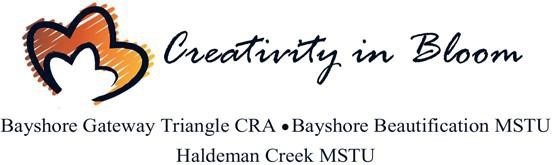            Haldeman Creek MSTU Advisory Committee Meeting Calendar 2020 Meetings are held on the first Thursday of each month at 4:30 PM unless otherwise notifiedJanuary 9, 2020 – 2nd Thursday of the month due to New Year’s holiday.February 6, 2020- cancelledMarch 5, 2020 - cancelledApril 9, 2020May 7, 2020June 6, 2020 – Summer BreakJuly 11, 2020 – Summer BreakAugust 8, 2020 - Summer BreakSeptember 12, 2020- Summer BreakOctober 8, 2020 – 2nd Thursday of the monthNovember 5, 2020December 3, 2020BCC Holiday Schedule 2020The Board of County Commissioners recognizes the following holidays in 2020, observed on the dates listed below:New Year’s Day	Wednesday, January 1, 2020Martin Luther King, Jr. Day	Monday, January 20, 2020President’s Day	Monday, February 17, 2020Memorial Day	Monday, May 25, 2020Independence Day	Friday, Observed July 3, 2020Labor Day	Monday, September 7, 2020Veteran’s Day                                                          Wednesday, November 11, 2020Thanksgiving Day	Thursday, November 26, 2020Day After Thanksgiving	Friday, November 27, 2020Christmas Eve	Thursday, December 24, 2020Christmas Day	Friday, December 25, 2020Offices: 3299 Tamiami Trl E, Unit 103, Naples, Florida 34112Phone: 239-252-8844Online: www.bayshorecra.com